CONSELHO COMUNITÁRIO CONSULTIVODO PÓLO PETROQUÍMICO DO SULODS  06ÁGUA POTÁVEL E SANEAMENTO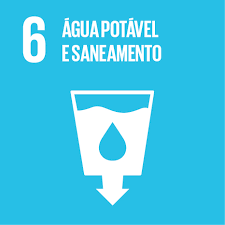 ÀGUA: PRECIOSA DESDE O PRINCÍPIO E SEMPRECCC – GRUPO TRIUNFOAntônio Luís dos Santos CastroJucilene Kuhn RamborJúlio Carlos Mignot PadilhaMaria Helena Bonato BarretoMaria Teresinha SouzaOdila Lourdes Rubin VasconcelosPedro Canízio Dias de CarvalhoSérgio Luís dos Santos OliveiraVânia Mariza de Paula MoraesTRIUNFO, ABRIL DE 2022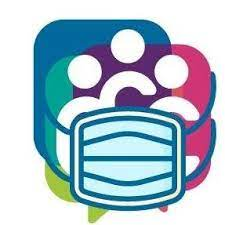 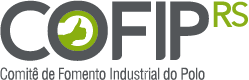                                           OBJETIVO GERAL- ODS 06Garantir disponibilidade e manejo sustentável da água e saneamento para todos.OBJETIVO GERAL DO PROJETOIncentivar o engajamento e a participação social através do conhecimento da realidade com sensibilização e conscientização da sociedade sobre a importância da preservação ambiental.OBJETIVOS ESPECÍFICOS     - Reconhecer que os locais onde existem nascentes e cursos naturais de água são muito importantes para a sobrevivência dos seres vivos e para o equilíbrio ambiental;- Realizar ações de conscientização das pessoas para o uso eficiente da água;- Incentivar ações que resultem em melhoria da qualidade da água;- Conduzir a debates sobre a escassez de água doce no planeta e o direito de todos ao seu acesso;-  Estimular o desenvolvimento de atitudes de conservação e preservação da água com boa qualidade para o consumo;- Reconhecer que a qualidade da água disponível ao consumo é um indicador de saúde das pessoas;- Conscientizar as crianças sobre a escassez de água potável e a importância de atitudes imediatas para recuperar nascentes e a sua qualidade;-  Conduzir às crianças a descoberta do que é uso sustentável dos recursos naturais, especialmente, a água;- Induzir as crianças a descobrirem o que é saneamento básico e suas implicações com a saúde das pessoas e do meio ambiente;                                    JUSTIFICATIVAO mundo vem enfrentando inúmeros problemas relacionados àfalta de água, frente a isso, percebemos a necessidade de desenvolver um trabalho de conscientização e sensibilização dos alunos sobre as questões relativas à água no meio ambiente, para que possam adquirir atitudes e valores voltados à sua proteção e conservação.  Oportunizar aos estudantes crianças a comparação da qualidade da água disponibilizada ao consumo de sua família com água potável antes encontrada na natureza em suas nascentes.A realização desse projeto com alunos de 6º anos deve-se ao fato de que nessa faixa etária as crianças ainda tem boa receptividade para participar de trabalhos e ações que possam influenciar suas famílias a mudanças de comportamentos através da educação ambiental;O Município de Triunfo é banhado por 3 (três) grandes e importantes rios:Rio Jacuí, Rio Taquari e Rio Caí.Estes rios são importantíssimos aos ecossistemas e suas águas são impulsionadoras das cadeias produtivas agrícola e industrial da região.EXECUÇÃO (METODOLOGIA)1ª ETAPA:Palestra on line síncrona ou assíncrona sobre a água: mananciais da região, usos e práticas de conservação.Realização de uma Gincana em escolas da sede comAlunos de 6° ano.Inscrição das equipes (turmas) na gincana;2ª ETAPA:Realização das tarefas da gincana:3ª ETAPA:A comissão julgadora fará avaliação das tarefas realizadas pelas equipes.4ª ETAPA:CULMINÂNCIARealização da última tarefa pelas equipes;Avaliação da última tarefa, soma das pontuações e divulgação dos resultados e entrega da premiação;Animação do público com XandinhoCRONOGRAMA DAS ATIVIDADESDA PALESTRA  - Ocorrerá no dia    /04/2022;  - Horário:  - Link:DAS INSCRIÇÕES  - De    28/04/2022 à 3/5/2022;DOS FORMULÁRIOS  - Ficha de inscrição da escola e turmas; - Termo de uso de imagem;                             - Regulamento;  - Tarefas a serem realizadas.Obs: Os formulários mencionados estão anexados a este.TAREFASDeverão ser realizadas ao longo da Gincana, conforme cronograma abaixo1ª TAREFA: de 02/05/22 a 05/05/222ª TAREFA: de 06/05/22 a 11/05/223ª TAREFA: de 12/05/22 a 18/05/224ª TAREFA: de 19/05/22 a 25/05/225ª TAREFA: de 26/05/22 a 31/05/22DOS RECURSOSPALESTRAPREMIAÇÃO: Squeses, troféus, pizzariaAnimador   XANDINHO:  R$   650,00PREMIAÇÃOSerão premiados os participantes que se classificarem do 1° ao 5° lugar, conforme especificação abaixo. 1° lugar: Troféu de 1° lugar + Pizzaria2° lugar: Troféu de 2° lugar  3° lugar: Troféu de 3° lugar4° lugar: Troféu de participação5° lugar: Troféu de participaçãoTODOS OS PARTICIPANTES GANHARÃO uma garrafa squeeze.